St Joseph’s College, Hunters Hillannounces their production of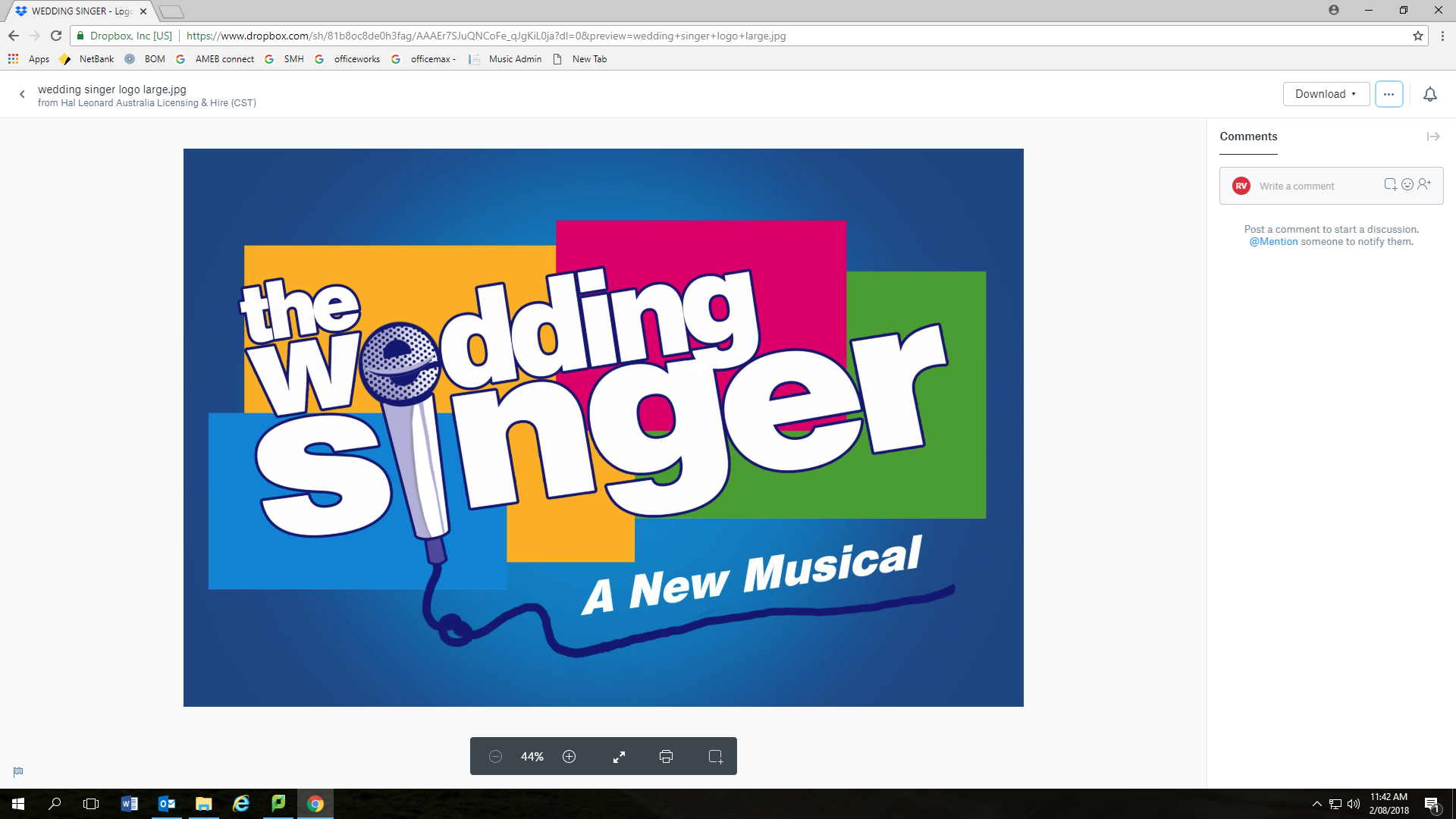 Music by Matthew Sklar          Book by Chad Beguelin and Tim HerlihyLyrics by Chad BeguelinBased upon the New Line Cinema film Written by Tim Herlihyas their stage show for 2019.The production will be held fromTuesday 7 May– Friday 10 May, 2019. The Concourse, ChatswoodAuditions   Tuesday 14 August                     Call backs      Wednesday 15 August                Br Louis Music Centre MC2           6-8pmLead roles need to come prepared to sing a short song       unaccompanied and act.             Chorus unaccompanied song only.Please book an audition with Ms VenturaAny queries please see Mr Howe or Mr O’Shea.Robyn Ventura     rventura@joeys.org